Муниципальное  бюджетное  дошкольное образовательное учреждение детский сад общеразвивающего вида с приоритетным осуществлением деятельности по физическому развитию детей  №8 «Зоряночка»КонспектСпортивного вечера- развлечения в средней группе«Путешествие по сказкам К. И. Чуковского»по проекту «Этот удивительный Чуковский»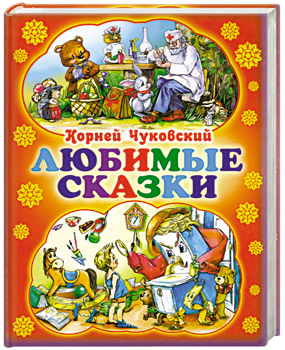                                                         МБДОУ детский  сад № 8 «Зоряночка»                                                        Воспитатель Черевашенко Е.В.Г.Ессентуки2017г Цель: Закреплять знания детей о творчества Корнея Ивановича Чуковского.Обучающая задача:1. Уточнить и обогатить знания детей о сказках Чуковского.2. Учить определять сказку по различным признакам.Развивающие задачи:1. Развивать речь, воображение, смекалку, мышление.Воспитывающая задача:1.Воспитывать любовь и интерес к художественной литературе, приобщать к нравственной культуре.2.Формировать у детей эмоционального отношения к произведениям                         К. И. Чуковского.Оздоровительная задача:1. Активизировать отдых детей, доставить радость.2. Закреплять у детей двигательные умения в условиях эмоционального общения со сверстниками.3.Развивать выдержку, ловкость, ориентировку в пространстве.                4.Воспитывать внимание, целеустремленность, чувство товариществаПредварительная работа: чтение книг К.Чуковского. Рассматривание иллюстраций к книгам К. Чуковского разных художников. Беседы с детьми по прочитанным произведениям.                                                                                    Презентация: «Волшебный мир дедушки Корнея», «Добрые сказки Корнея Чуковского». Заучивание отрывков из сказок К.Чуковского.                                                 Прослушивание аудиосказок.                                                                         Просматривание мультфильмовМетоды: Игровой, проблемный, словесно-логический, наглядный, практический.Приемы: Сюрпризный момент, использование ТСО, показ способов действия, рассказ, загадывание и отгадывание загадок, художественное слово (пословицы, загадки, стихи, пояснения, поощрение, самостоятельные задания для детей.Словарная работа: Волшебная, добрая, загадочная, чудесная, забавная, остроумная, поучительная, умная, интересная, необычная, радостная, мудрая.Индивидуальная работа: Помочь затрудняющимся детям.Оборудование: стенд с книгами Корнея Ивановича Чуковского ,его портрет,  фонограммы мелодий, фото конверта, запись голоса Бармалея, Айболита, Мойдодыра,  нооутбук, мультимедийный  экран ,проектор ,костюм сказочницы для педагога. Для эстафеты «Полоса препятствий»:Для эстафеты « Бег в калошах»  -2 пары калош; Для эстафеты «Поможем  Мойдодыру » -предметы гигиены;                                            Для  эстафеты «Кто быстрее»- 2 подноса детских, предметы кукольной посуды, костюм Федоры.                                                                               Чудо-дерево с предметами одежды,  иллюстрации  к сказкам: «Муха-цокатуха,  «Айболит», «Телефон», «Краденое солнце», «Тараканище»Маски Крокодила, Тотоши и Кокоши2 обруча  жёлтого цвета, 12 ленточек-лучиков, 2 туннеля, (цветной мешок пришит к обручу).Ход занятия:1. Организационный момент.Дети входят в музыкальный зал. На мультимедийном экране - портрет                            К.И. Чуковского и иллюстрации из его произведений.Звучит негромкая музыка. Сказочница (2 педагог).Ход мероприятия: Сказочница: Здравствуйте, ребята. Я очень рада, что вы пришли ко мне в гости.  Сказочница: Ребята, посмотрите какая у меня  волшебная выставка книг. Скажите, кто-нибудь из вас узнал эти книги? (ответы детей). Ребята, вы знаете, кто написал эти замечательные сказки? (ответы детей)Сказочница: Правильно. Все эти книги написал - детский писатель Корней Иванович Чуковский. Он был добрым и веселым, раз смог написать такие произведения. В гости дедушка КорнейПриглашает всех детей!Но особенно он радПригласить таких ребят,Кто умеет слушать сказкиИли любит их читать.Хотите, в гости? (Да).                                                                                                               Приглашаю вас в путешествие по стране сказок Корнея Чуковского.Сказочница: Но, чтобы попасть в эту замечательную страну сказок  Чуковского, нам нужна карта путешествий. Ой ,а где же она? Как же мы без карты?( На мультимедийном экране появляется Бармалей. Видео)Бармалей:«Я -кровожадный, Я- беспощадный,Я -злой разбойник Бармалей!И мне не надоНи мармелада,Ни шоколадаА только маленьких(Да, очень маленьких) детей!Карабас! Карабас!Пообедаю сейчас!» Сказочница: Ребята да это же Бармалей! Признавайся, это ты забрал нашу карту путешествий?Бармалей: Да. Это я её забрал. И не отдам её вам. Сказочница:  Бармалей, нам нужна карта , что бы путешествовать по Сказочной стране. Бармалей:  Я её отдам тогда, когда вы выполните все мои задания. А задания спрятаны в конвертах по всей Сказочной стране, вам нужно отыскать их и разгадать. А теперь прощайте!  Сказочница: Ребята, но как нам понять куда нам нужно идти?На  мультимедийном экране появляется конверт №1.Звуковой сигналВоспитатель: Он под деревом сидит..Приходи к нему лечиться и корова и волчица…А сейчас он к нам спешит, добрый Доктор … (Айболит)(на экране Появляется Доктор Айболит.Видео)Доктор Айболит: Здравствуйте, дети!Воспитатель: Здравствуйте, Доктор Айболит!  Мы отправляемся  в путешествие по сказкам.Доктор Айболит: Очень рад, но  я хочу убедиться, что вы действительно здоровы, ведь в сказках вам могут встретиться разные препятствия и неожиданности, а чтобы с ними справится, надо быть ловкими и быстрыми. Воспитатель : Хорошо, Доктор. Всех Вы осмотрите,                                                               ловких, смелых отберите.Доктор Айболит: Попрошу сидящих встать,Что скажу, то выполнять.Все дышите, не дышите,Выдохните, наклонитесь,Разогнитесь, улыбнитесь,А теперь садитесь.(Ведущему) Да осмотром я доволен! Из детей никто не болен!Дети  веселы, здоровы К путешествию готовы. Удачи!Ведущий. Ребята, давайте покажем Айболиту, как мы сможем быстрее добраться до Африки.Эстафета «Полоса препятствий». Приглашаются 2 команды.Команда, первая закончившая эстафету, кричит: «Да здравствует Африка!»На  мультимедийном экране появляется конверт №2. Звуковой сигнал(Воспитатель выставляет Чудо-дерево с предметами.)Сказочница :Как у наших у воротЧудо-дерево растетЧудо, чудо, чудо, чудоРасчудесное!Не листочки на нем,Не цветочки на нем,Сапоги да башмаки,Словно яблоки!Дети к дереву пойдут,Дети с дерева сорвутТуфельки, сапожки,Новые калошки.Приглашаю на Эстафета « Бег в калошах»                                                                                     (Две команды детей в калошах  доходят до Чудо-дерева, срывают предметы  и возвращаются обратно.) На  мультимедийном экране появляется конверт №3. Звуковой сигналВоспитатель: А вот и 3 конверт с заданием «Узнай сказку по иллюстрации».                                                                                                                          Ребята! Все вы хорошо знаете сказки Чуковского. Сейчас мы узнаем, кто из вас читает сказки внимательно. (Показ слайдов с картинками из сказок). Сейчас мы с вами будем вместе их отгадывать.1. Куда поехал Айболит лечить зверей? (В Африку).-на экране появляется иллюстрация из сказки К.Чуковского.2. Что просил крокодил по телефону в сказке «Телефон»?На  экране появляется иллюстрация  (Калоши) и т.д.3. Чем угощала Муха- цокотуха гостей?  (Чаем).4.  Что было в руке у маленького комарика из сказки «Муха - цокотуха»? (Фонарик).5.  Кто спас зверей от страшного рыжего и усатого таракана? (Воробей).6.  Что проглотил крокодил в сказке «Краденное солнце»? (Солнце).Солнце по небу гулялоИ за тучу забежало,«Горе! Горе! КрокодилСолнце в небе проглотил!»Приглашаю на Эстафету «Поможем  солнышку» 2 команды. Напротив каждой  лежит обруч  жёлтого цвета.Нужно  взять ленточку, пролезть в туннель, (цветной мешок пришит к обручу),  добежать до обруча, приложить  ленточку- лучик обручу(солнышку) ,вернуться  обратно к своей команде. Начали!Ребята, кто освободил солнце из пасти крокодила в сказке ? (Медведь).                          Молодцы!На  мультимедийном экране появляется конверт №4. Звуковой сигналЯ - Великий Умывальник,Знаменитый Мойдодыр,Умывальников НачальникИ мочалок Командир!А нечистымТрубочистам - Стыд и срам! Стыд и срам!Сказочница:  А вот и 4 конверт с заданием «Поможем Мойдодыру» Нужно найти предметы гигиены  и сложить их в корзинку.На 2-х столах разложены различные предметы: игрушки, зубная щетка, зубная паста, полотенце, расчёска мыло, тетрадь,  линейка, коробка спичек и прочее.  Две команды по 5 человек и выполняют задание, выбирая  нужные предметы)Сказочница : Вдруг навстречу мой хороший,Мой любимый Крокодил.Он с Тотошей и КокошейПо аллее проходил…Выходит  Крокодил с Тотошей и Кокошей. Он проверяет как дети выполнили задание. Хвалит их.Крокодил: Да здравствует мыло душистое,Тотоша: И полотенце пушистое,Кокоша. И зубной порошок, И густой гребешок!Крокодил: Давайте же мыться, плескаться,Купаться, нырять, кувыркатьсяТотоша: В ушате, в корыте, в лохани,В реке, в ручейке, в океане, - Кокоша И в ванне, и в бане, Все : Всегда и везде - Вечная слава воде!(Под музыку персонажи уходят)На  мультимедийном экране появляется конверт №5. Звуковой сигналЗвучит веселая музыка, выходит Федора.Федора. Здравствуйте, народ честной!Мне не нравится покой.Хоть стара я и слаба,Но душою молода.Не люблю я убирать,Мне бы петь, шутить, плясать!Почему кругом так грустно,В доме скучно, пыльно, пусто?(Выбегает посуда- дети в костюмах. Под веселую музыку Федора оббегает круг за посудой.)Сказочница. Это сказочка о том,Как случилось чудо,От Федоры убежалаГрязная посуда.Федора. Ой, ой, ой! Ой, ой, ой!Воротитеся домой!Ведущий. Давайте поможем Федоре собрать посуду.Эстафета «Кто быстрее»Выстраиваются две команды. Каждый ребенок на подносе несёт один предмет посуды и кладёт его в тазик, который держит Федора. Затем поднос передается следующему участнику.                                                                                             Ведущий называет команду- победителя.                      Танец «Самовар» .Дети подготовительной группы.Федора. Что ж, пришла пора прощаться,Было весело у вас.До свидания! В добрый час!Сказочница:. Вот и закончилось наше путешествие по сказкам.Были вы  ловкими, были вы и смелыми,Были вы и сильными, были вы умелыми! А Победила?Дети. (хором) Дружба!Федора: За усердие и старание, за полученные знания ,За терпение и за труд Вас, друзья, медали ждут!(Федора  вручает детям медали).